PRIHLÁŠKA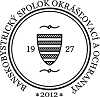 za člena občianskeho združeniaBanskobystrický spolok okrášlovací a ochranný     Vyhlasujem, že poznám stanovy občianskeho  združenia  Banskobystrický  spolok okrášľovacía ochranný a súhlasím so spracovaním a evidenciou údajov uvedených na tejto prihláške pre vnútorné potreby občianskeho združenia Banskobystrický spolok okrášľovací a ochranný.     Meno a priezvisko: ...................................................................................................     Dátum narodenia: ...................................................................................................              Adresa: ....................................................................................................................              Email: ......................................................................................................................              Telefónne číslo: ........................................................................................................     Svojim podpisom potvrdzujem, že som si vedomý(á) svojich práv a povinností vyplývajúcich                      z môjho členstva v občianskom združení Banskobystrický spolok okrášľovací a ochranný. V Banskej Bystrici, dňa .................................. .                        ..........................................                                                                                                                   podpis